For the Wednesday 10/05/2016 class.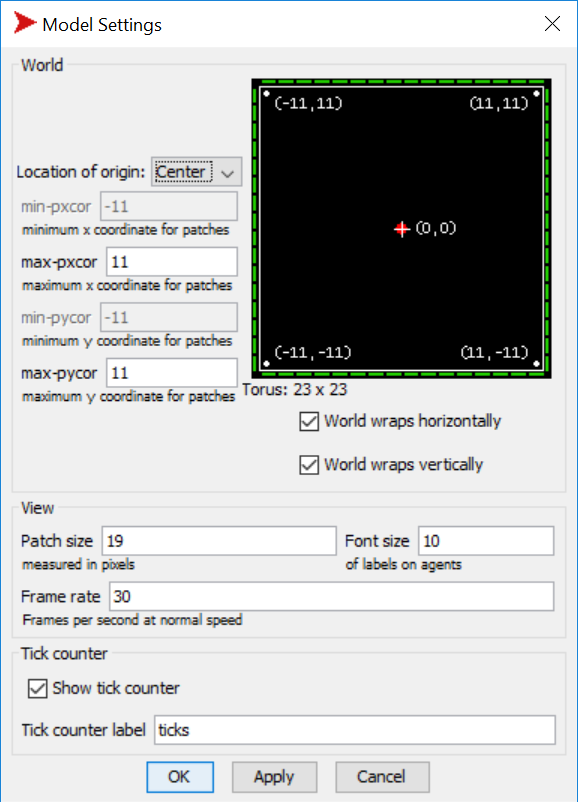 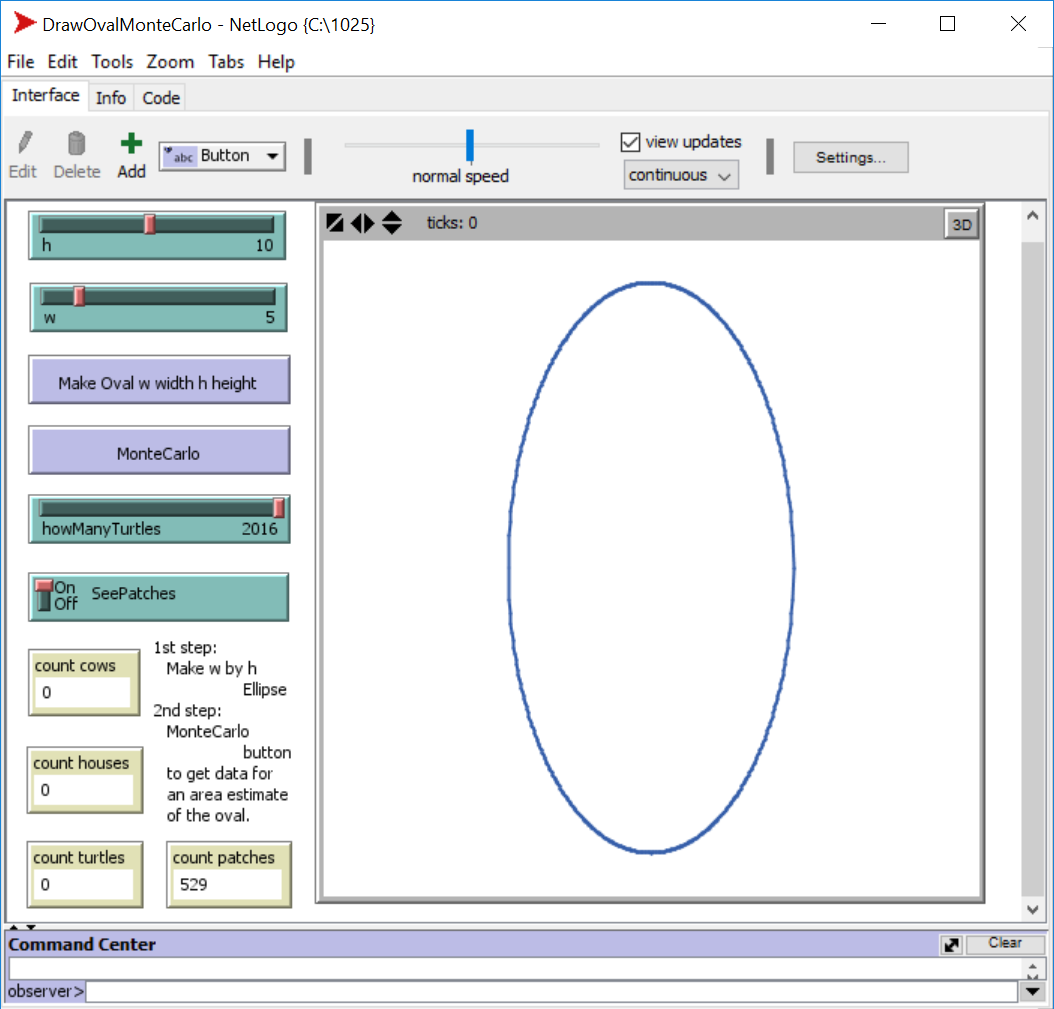 Monte Carlo practice.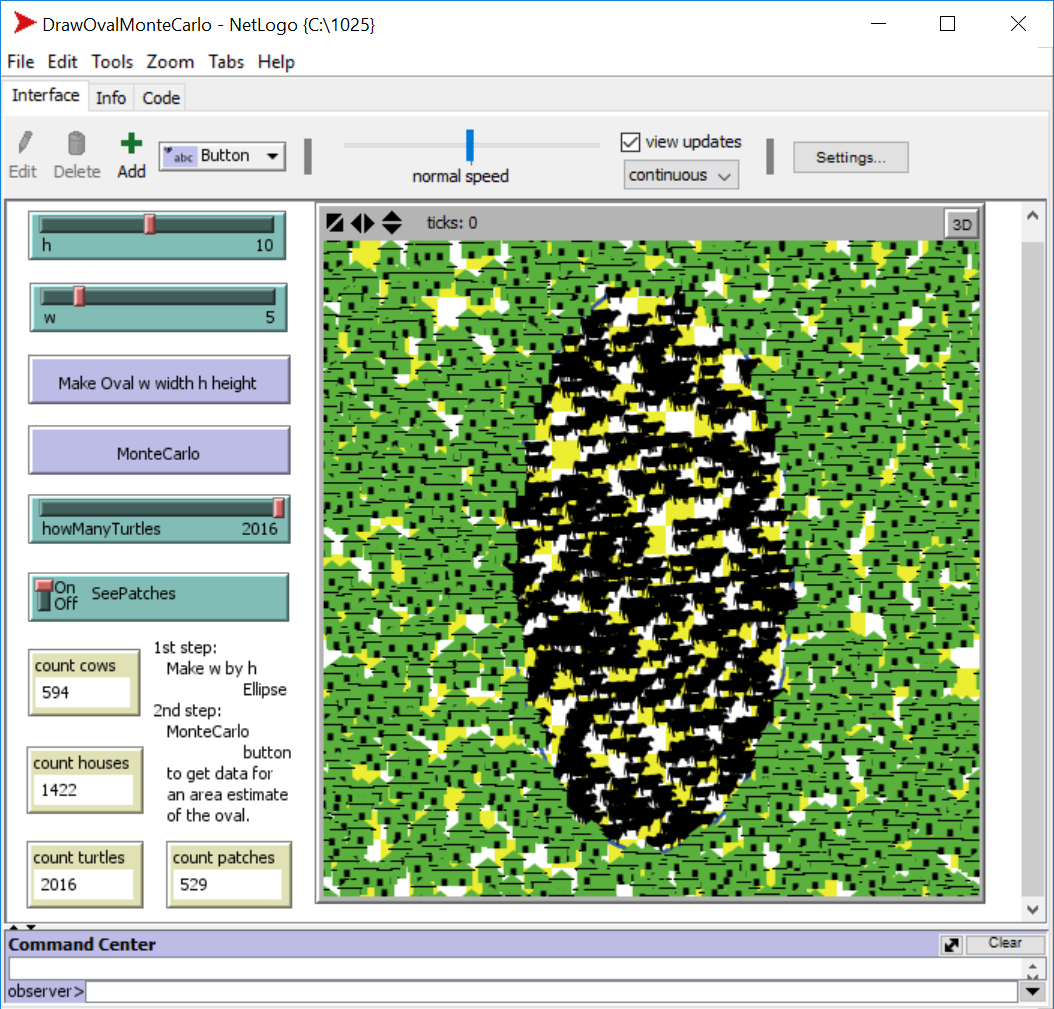 What is a?  Using the a = b/c times d formula from:  MonteCarlo11_14_2012.pdfWhat is b?What is c?What is d?What is the estimated area of the OVAL, using the MONTE CARLO method and the counts?This problem is for the Wednesday 10/05/2016 class.  Solve it ahead of time on your own, or attempt to solve it.